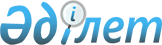 О внесении изменений в постановление акимата Алтынсаринского района от 29 октября 2014 года № 249 "Об утверждении Положения о государственном учреждении "Аппарат акима Алтынсаринского района"
					
			Утративший силу
			
			
		
					Постановление акимата Алтынсаринского района Костанайской области от 17 июня 2015 года № 132. Зарегистрировано Департаментом юстиции Костанайской области 2 июля 2015 года № 5715. Утратило силу постановлением акимата Алтынсаринского района Костанайской области от 22 июня 2016 года № 120      Сноска. Утратило силу постановлением акимата Алтынсаринского района Костанайской области от 22.06.2016 № 120.

      В соответствии со статьей 31 Закона Республики Казахстан от 23 января 2001 года "О местном государственном управлении и самоуправлении в Республике Казахстан", акимат Алтынсаринского района ПОСТАНОВЛЯЕТ:

      1. Внести в постановление акимата от 29 октября 2014 года № 249 "Об утверждении Положения о государственном учреждении "Аппарат акима Алтынсаринского района" (зарегистрировано в Реестре государственной регистрации нормативных правовых актов за № 5210, опубликовано в газете "Таза бұлақ-Чистый родник" от 25 декабря 2014 года) следующие изменения:

      в Положении о государственном учреждении "Аппарат акима Алтынсаринского района" (далее Положение) утвержденного указанным постановлением:

       пункт 10 Положения на государственном и русском языках изложить в новой редакции следующего содержания:

      "10. Местонахождение государственного учреждения "Аппарат акима Алтынсаринского района": 110110, Республика Казахстан, Костанайская область, Алтынсаринский район, село Убаганское, улица Ленина, 4.";

       пункт 23 Положения на русском языке изложить в новой редакции, текст на государственном языке не изменяется;

      "23. Режим работы устанавливается в соответствии с Регламентом работы государственного учреждения "Аппарат акима Алтынсаринского района", утверждаемого распоряжением акима района.".

      2. Контроль за исполнением настоящего постановления возложить на руководителя аппарата акима Алтынсаринского района Халыкова Р.Б.

      3. Настоящее постановление вводится в действие по истечении десяти календарных дней после дня его первого официального опубликования.


					© 2012. РГП на ПХВ «Институт законодательства и правовой информации Республики Казахстан» Министерства юстиции Республики Казахстан
				
      Аким района

Б. Ахметов
